将Html导出为Docx虽然在几年前就完成了题库系统，并使用MathJax实现了数学公式在网页上的显示，但题库的另一个重要功能——试卷的导出功能一直未能实现，主要的困难在于如何将MathJax公式转换为word的公式。曾经试过pandoc，先将Html转换为Markdown，再将Markdown转换为docx能够成功，但很多细节不是很完美，特别是没能解决图像和表格的问题。也曾研究过Aspose.Words，但未付费用户有功能限制，没有深入研究下去。高考之后有了点空闲时间，花了大约三个星期实现了题库的导出功能。第一个星期构造前端，使用sessionStorage处理购物篮，主要的参考文章是使用jQuery和Session storage构建客户端购物车系统；使用Sortable插件实现了题目的拖动功能。后两个星期构造后端，使用的开发工具为Visual Studio Community 2017，框架为Asp.Net MVC，核心组件为Open XML SDK 2.7和Open-Xml-PowerTools 4.3。要把Html转换为docx，Open-Xml-PowerTools已经做得足够完美，其中的一个类HtmlToWmlConverterCore可以将绝大多数Html标签——“a、b、body、caption、div、em、h1、h2、h3、h4、h5、h6、h7、h8、hr、html、i、blockquote、img、li、ol、p、s、span、strong、style、sub、sup、table、tbody、td、th、tr、u、ul、br、tt、code、kbd、samp、pre、article、hgroup、nav、section、dd、dl、dt、figure、main、abbr、bdi、bdo、cite、data、dfn、mark、q、rp、rt、ruby、small、time、var、wbr”转换为对应的word格式，而我主要要做的就是如何处理数学公式。流程图如下：但在这之前，你最好去看一下Open XML SDK 2.5官网的一系列文章，对docx文件的构造、基本操作有所了解。由于Word文件本质上是XML文件，你需要能比较熟练的操作XML，推荐使用LINQ to XML进行这种操作。Open-Xml-PowerTools的作者Eric White的博客也很不错。想要更深入地了解docx的结构和对应的OpenXML SDK指令，那么Open XML SDK 2.5 Productivity Tool就是必不可少的。下面是这个工具的截图：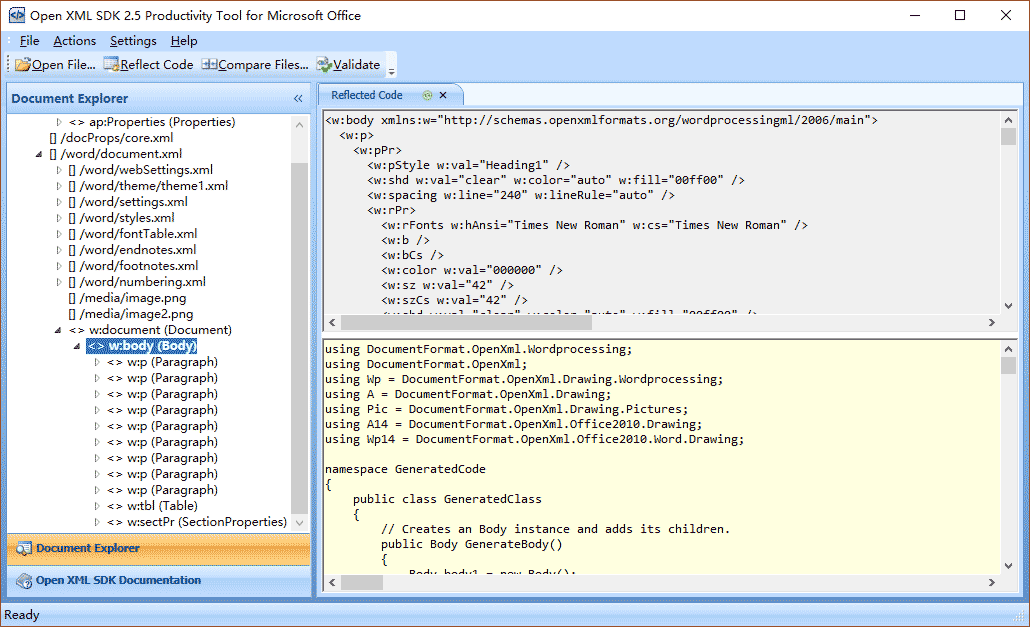 第1步 将LaTex转换为MathML题库的内容格式为Html，公式保存为LaTex格式，例如的LaTex格式在题库中保存为“\(\sqrt 2 \)\”，我没找到.Net平台上实现此功能的类库，因此只能在前台借助于MathJax进行这个工作了。我使用的MathJax的设置为“TeX-MML-AM_CHTML”，因此这个公式在网页中显示为：<span class="MathJax_Preview" style="color: inherit;"></span><span id="MathJax-Element-1-Frame" class="mjx-chtml MathJax_CHTML" tabindex="0" data-mathml="<math xmlns="http://www.w3.org/1998/Math/MathML"><msqrt><mn>2</mn></msqrt>  </math>" role="presentation" style="font-size: 101%; position: relative;">  <span id="MJXc-Node-4" class="mjx-math" role="math" aria-hidden="true">    <span id="MJXc-Node-5" class="mjx-mrow">      <span id="MJXc-Node-6" class="mjx-msqrt">        <span class="mjx-box" style="padding-top: 0.045em;">          <span class="mjx-surd">            <span class="mjx-char MJXc-TeX-main-R" style="padding-top: 0.518em; padding-bottom: 0.518em;">√</span>          </span>          <span class="mjx-box" style="padding-top: 0.13em; border-top: 1.2px solid;">            <span id="MJXc-Node-7" class="mjx-mrow">              <span id="MJXc-Node-8" class="mjx-mn">                <span class="mjx-char MJXc-TeX-main-R" style="padding-top: 0.389em; padding-bottom: 0.325em;">2</span>              </span>            </span>          </span>        </span>      </span>    </span>  </span><span class="MJX_Assistive_MathML" role="presentation">    <math xmlns="http://www.w3.org/1998/Math/MathML">      <msqrt>        <mn>2</mn>      </msqrt>    </math>  </span></span><script type="math/tex" id="MathJax-Element-2">\sqrt 2 </script>竟然有这么多！仔细观察这个结构，发现要获取公式的MathML格式，只需提取id以“MathJax-Element-”开头的span元素中的data-mathml属性的内容即可，然后删除这一大堆span和script标签。这个任务可以使用jquery完成，具体代码略。经过以上操作，就可以把包含<math>……</math>的网页内容传递到后台了。对应的MathML代码为：<math xmlns="http://www.w3.org/1998/Math/MathML"><msqrt><mn>2</mn></msqrt></math>第2步 将Html转换为XML格式传递后台用的是post形式，因此从Request.Form中就可以得到html的字符串，但在将这个html交给Open-Xml-PowerTools处理前需要将它转换为XML格式，这里用的是一个类库——html-agility-pack，这个库还可以方便地解析和操作XML文件。但这个库不是必须的，用XElement.Parse方法和LINQ To XML可以完成同样的工作。代码如下：string sourceHtml = Request.Form["html"];// 使用HtmlAgilityPack将html转换为格式良好的xmlHtmlDocument hdoc = new HtmlDocument();hdoc.LoadHtml(exers);hdoc.OptionOutputAsXml = true;StringBuilder sbXml=new StringBuilder();using (StringWriter writer = new StringWriter(sbXml)){    hdoc.Save(writer);}// 对一些特殊字符进行转义sbXml.Replace("&amp;", "&");sbXml.Replace("&nbsp;", "\xA0");sbXml.Replace("&quot;", "\"");sbXml.Replace("&lt;", "~lt;");sbXml.Replace("&gt;", "~gt;");sbXml.Replace("&#", "~#");sbXml.Replace("&", "&amp;");sbXml.Replace("~lt;", "&lt;");sbXml.Replace("~gt;", "&gt;");sbXml.Replace("~#", "&#");第3步 将MathML转换为OMML由于Open-Xml-PowerTools不会处理<math>标签，我也不想动它的源代码（实际上是因为源代码太复杂，我只能看懂个大概），因此需要在Open-Xml-PowerTools之前进行转换工作。思路是：将xml中的所有<math>标签提取出来，然后将它们转换为Word中数学公式的格式——OMML（Office math markup language），在原来<math>的位置随便替换为另一个标签，其中的内容最好不会与其他内容发生冲突，我用的是“<b>////</b>”。那么如何将MathML转换为OMML？答案是使用一个转换文件——MML2OMML.xsl，这个文件是office自带的，位于目录：%ProgramFiles%\Microsoft Office\Office12\之下（若你用的是office 2016，则在%ProgramFiles%\Microsoft Office\Office16\目录）。不知你是否知道，将MathML公式以文本的形式粘贴到Word中时，它会自动变成Word公式，这个操作的背后就是MML2OMML.xsl在起作用。同样的目录下还有一个文件OMML2MML.xsl，它的作用是反过来转换，我们这里用不到。的OMML代码为：<m:oMath xmlns:m="http://schemas.openxmlformats.org/officeDocument/2006/math" xmlns:mml="http://www.w3.org/1998/Math/MathML">  <m:rad>    <m:radPr>      <m:degHide m:val="on" />    </m:radPr>    <m:deg />    <m:e>      <m:r>        <m:t>2</m:t>      </m:r>    </m:e>  </m:rad></m:oMath>具体的实现过程参考了这个网址：https://stackoverflow.com/questions/10993621/openxml-sdk-and-mathml。代码如下：// 使用HtmlAgilityPack对xml进行进一步处理hdoc.LoadHtml(sbXml.ToString());// 提取xml中的所有<math></math>标签HtmlNodeCollection mathMLs = hdoc.DocumentNode.SelectNodes("//math");// 将结果保存在ommls集合中List<DocumentFormat.OpenXml.Math.OfficeMath> ommls = new List<DocumentFormat.OpenXml.Math.OfficeMath>();if (mathMLs != null){    // MML2OMML.xsl文件位于目录：%ProgramFiles%\Microsoft Office\Office12\    XslCompiledTransform xslTransform = new XslCompiledTransform();    xslTransform.Load("../../MML2OMML.xsl");    foreach (HtmlNode math in mathMLs)    {        // 将MathML转换为OMML(Office math markup language)        using (TextReader tr = new StringReader(math.OuterHtml))        {            using (XmlReader reader = XmlReader.Create(tr))            {                using (MemoryStream ms1 = new MemoryStream())                {                    XmlWriterSettings settings = xslTransform.OutputSettings.Clone();                                settings.ConformanceLevel = ConformanceLevel.Fragment;                                settings.OmitXmlDeclaration = true;                                XmlWriter xw = XmlWriter.Create(ms1, settings);                                xslTransform.Transform(reader, xw);                                ms1.Seek(0, SeekOrigin.Begin);                                StreamReader sr = new StreamReader(ms1, Encoding.UTF8);                                ommls.Add(new DocumentFormat.OpenXml.Math.OfficeMath(sr.ReadToEnd()));                }            }        }    }    // 将<math></math>中的内容替换为"<b>////<b>"    HtmlNode newNode = HtmlNode.CreateNode("<b>////</b>");    foreach (HtmlNode math in mathMLs)    {        math.ParentNode.ReplaceChild(newNode, math);    }}第4步 使用Open-Xml-PowerTools将XML转换为DocxOpen-Xml-PowerTools中的HtmlToWmlConverter类负责转换工作。代码如下：// HtmlToWmlConverter要求元素不能有命名空间XElement html = (XElement)ConvertToNoNamespace(XElement.Parse(hdoc.DocumentNode.OuterHtml));// ConvertHtmlToWml方法的第2个参数string styleInHtml = (string)html.Descendants().FirstOrDefault(d => d.Name.LocalName.ToLower() == "style");styleInHtml = styleInHtml.Replace("//&lt;![CDATA[", "");styleInHtml = styleInHtml.Replace("//]]&gt;//", "");string authorCss = HtmlToWmlConverter.CleanUpCss(styleInHtml);// ConvertHtmlToWml方法的第3个参数string userCss = @"h1 { background-color: #00ff00;	}";// 使用OpenXml PowerTools将html转换为wordHtmlToWmlConverterSettings c_settings = HtmlToWmlConverter.GetDefaultSettings();// 设置包含图片文件的路径c_settings.BaseUriForImages = "../../";// 默认的字体大小为14pt，即小四号，而中文宋体五号字对应10.5ptc_settings.DefaultFontSize = 10.5d;// emptyDocument也可以不设置，即在ConvertHtmlToWml方法中的将这个参数设置为null，HtmlToWmlConverter会自动在内部创建一个默认的WmlDocument实例WmlDocument emptyDocument = new WmlDocument("../../template.docx");WmlDocument doc = HtmlToWmlConverter.ConvertHtmlToWml(defaultCss, authorCss, userCss, html, c_settings, emptyDocument, null);其中调用的ConvertToNoNamespace方法的代码如下：private static object ConvertToNoNamespace(XNode node){    XElement element = node as XElement;    if (element != null)    {        return new XElement(element.Name.LocalName,            element.Attributes().Where(a => !a.IsNamespaceDeclaration),            element.Nodes().Select(n => ConvertToNoNamespace(n)));    }    return node;}稍微解释一下ConvertHtmlToWml方法的前三个参数，它们都是包含css的字符串，其中defaultCss的代码如下：static string defaultCss =        @"html, address,blockquote,body, dd, div,dl, dt, fieldset, form,frame, frameset,h1, h2, h3, h4,h5, h6, noframes,ol, p, ul, center,dir, hr, menu, pre { display: block; unicode-bidi: embed }li { display: list-item }head { display: none }table { display: table; }tr { display: table-row }thead { display: table-header-group }tbody { display: table-row-group }tfoot { display: table-footer-group }col { display: table-column }colgroup { display: table-column-group }td, th { display: table-cell; }caption { display: table-caption }th { font-weight: bolder; text-align: center }caption { text-align: center }body { margin: auto; }h1 { font-size: 16pt; margin: auto; }h2 { font-size: 14pt; margin: auto; }h3 { font-size: 1.17em; margin: auto; }h4, p,blockquote, ul,fieldset, form,ol, dl, dir,menu { margin: auto }a { color: blue; }h5 { font-size: .83em; margin: auto }h6 { font-size: .75em; margin: auto }h1, h2, h3, h4,h5, h6, b,strong { font-weight: bolder }blockquote { margin-left: 40px; margin-right: 40px }i, cite, em,var, address { font-style: italic }pre, tt, code,kbd, samp { font-family: monospace }pre { white-space: pre }button, textarea,input, select { display: inline-block }big { font-size: 1.17em }small { font-size: .83em }sub { vertical-align: sub }sup { vertical-align: super }table { border-spacing: 2px; }thead, tbody,tfoot { vertical-align: middle }td, th, tr { vertical-align: inherit }s, strike, del { text-decoration: line-through }hr { border: 1px inset }ol, ul, dir,menu, dd { margin-left: 40px }ol { list-style-type: decimal }ol ul, ul ol,ul ul, ol ol { margin-top: 0; margin-bottom: 0 }u, ins { text-decoration: underline }br:before { content: ""\A""; white-space: pre-line }center { text-align: center }:link, :visited { text-decoration: underline }:focus { outline: thin dotted invert }/* Begin bidirectionality settings (do not change) */BDO[DIR=""ltr""] { direction: ltr; unicode-bidi: bidi-override }BDO[DIR=""rtl""] { direction: rtl; unicode-bidi: bidi-override }*[DIR=""ltr""] { direction: ltr; unicode-bidi: embed }*[DIR=""rtl""] { direction: rtl; unicode-bidi: embed }";我通常不会动这个defaultCss，本示例只动了一处，将“small, sub, sup { font-size: .83em }”改成了“small { font-size: .83em }”，否则导出为docx文件后上、下标会偏小。这三个参数的css会依次覆盖前面的设置，因此authorCss通常应设置为html中外部link的css文件，而写在Html文件<style>标签中的css代码优先级通常更高，因此把它设置为userCss。本例中，提取了Html中<style>标签中的内容作为authorCss，这个css将标题1的背景颜色设置为红色，然后在userCss中将标题1的背景颜色设置为绿色，导出后你会发现最终的颜色为绿色。第5步 将OMML公式插入到docx文件的相应位置代码如下：// 将OMML公式插入到转换好的文件中using (MemoryStream memoryStream = new MemoryStream()){    doc.WriteByteArray(memoryStream);    using (WordprocessingDocument wordDoc = WordprocessingDocument.Open(memoryStream, true))                {        List<Text> replaceTexts = new List<Text>();        // 找到<w:b>////</w:b>，这也是我们要插入公式的地方。        // 此处用的是OpenXML的扩展方法，你也可以使用LINQ To XML完成同样的任务                    foreach (var paragraph in wordDoc.MainDocumentPart.Document.Body.Descendants<Paragraph>())            {                foreach (var run in paragraph.Descendants<Run>())                {                    Text text = run.Elements<Text>().Where(p => p.Text == "////").FirstOrDefault();                  if (text != null)                      replaceTexts.Add(text);              }          }          if (replaceTexts.Count() > 0)          {              int i = 0;              foreach (var replaceText in replaceTexts)              {                  foreach (var currentRun in ommls[i].Descendants<DocumentFormat.OpenXml.Math.Run>())                  {                      // 添加字体信息                      DocumentFormat.OpenXml.Wordprocessing.RunProperties runProperties2 =                                  new DocumentFormat.OpenXml.Wordprocessing.RunProperties();                     RunFonts runFonts2 = new RunFonts() { Ascii = "Cambria Math", HighAnsi = "Cambria Math" };                    runProperties2.Append(runFonts2);                    currentRun.InsertAt(runProperties2, 0);                }                replaceText.Parent.ReplaceChild(ommls[i], replaceText);                i += 1;            }        }                        }    File.WriteAllBytes("../../finalWord.docx", memoryStream.ToArray());    //wordDoc.SaveAs("../../finalWord.docx");}至此就完成了全部工作。可供下载的源代码是个控制台程序，将一个“Original.html”文件最终转换为“finalWord.docx”。